Webcam information for Puppingham PalaceJust in case you want to check in on your pups while you’re on vacation or at work - here’s how!To log in from a phone or tablet, you will need to install the app WiseView (this is a free app available in your app store). Once this is installed, you will click the device icon in the upper right corner. Next, you will add a new device by clicking the + in the upper right corner and input the following information on each line:Device Name: Puppingham Palace (you can name the device whatever you want)Login Type: P2P IDP2P ID: THRZB98931DT8YW4111A or you can scan the QR code on this paper if you allow the app to use your camera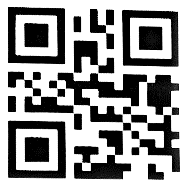 Media Port: 9000Username: nocatsPassword: dogsrule#1Once you’ve completed the above information, click save and eight different camera angles should appear. If you have any questions feel free to call us or come on in and we will help you!  *video quality may vary depending on signal